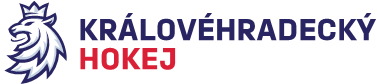 Zápis č. 7/2022-2023Ze zasedání DK – dne 8.12.2022 v Hradci KrálovéPřítomni: Mgr. O. Votroubek, L. Kittner, R. HorynaSekretariát: L. Balášová1.	DK projednala metodou per rollam dne 1.12.2022 žádost klubu BK Nová Paka ze dne 30.11.2022 o prominutí zbytku trestu DK ze dne 25.11.2022 (OK s kategorií 3 dne 23.11.2022) pro hráče Davida Malíka č.r. 0835351997. DK v souladu s ustanovením SDŘ č. 526 žádosti vyhovuje a promíjí zbytek trestu k 2.12.2022 včetně a mění trest na zastavení sportovní činnosti na 2 soutěžní utkání s podmíněným odkladem do 31.1.2023 včetně. Plnění ustanovení RS čl. 18 b) a dle SDŘ 524 stanoveno. 2.	DK projednala přestupek hráče HC Opočno Petra Kubíčka č.r. 0874071999, kterému byl v utkání KLM sk. B č. H0132 dne 4.12.2022 mezi družstvy HC Opočno – TJ Lanškroun v čase 19:56 udělen TH trest za fyzické napadení protihráče do oblasti hlavy a krku, hráč nedohrál. DK projednala uvedený přestupek a dle Disciplinárního řádu ČSLH s použitím písmene A, odst. 5 d) a potrestala hráče zastavením sportovní činnosti na 5 utkání a do 18. 12. 2022 včetně. Plnění ustanovení SDŘ čl. 524 a RS čl. 18 b) stanoveno. Zapsala: Lucie Balášová 